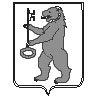 БАЛАХТОНСКИЙ СЕЛЬСКИЙ СОВЕТ ДЕПУТАТОВКОЗУЛЬСКОГО РАЙОНАКРАСНОЯРСКОГО КРАЯРЕШЕНИЕ 16.02.2023                                  с. Балахтон                                      № 21-140рОб утверждении плана работы Балахтонского сельского Совета депутатов на первое полугодие 2023-го года	На основании статьи 22 Устава Балахтонского сельсовета Козульского района Красноярского края и в соответствии с Регламентом Совета депутатов, Балахтонский сельский Совет депутатов РЕШИЛ:	1. Утвердить план работы сельского Совета депутатов на первое полугодие 2023-го года в соответствии с приложением.	2. Настоящее Решение вступает в силу с момента подписания.Председатель Балахтонского сельского Совета  депутатов                                       Е.А. Гардт  ПРИЛОЖЕНИЕ к Решению сельского Совета депутатов от 16.02.2023г. № 16-140рПЛАН РАБОТЫБАЛАХТОНСКОГО СЕЛЬСКОГО СОВЕТА ДЕПУТАТОВ на первое полугодие 2023 годаСессии сельского Совета№п/пНазвание вопросаВносит предложениеПостоянная комиссия ответственная за подготовкуСрок рассмотрения12345О внесении изменений и дополнений в Устав муниципального образования Балахтонский сельсоветСовет депутатовПостоянная комиссия по вопросам  законности и защиты прав гражданПо мере необходимости, но не реже двух раз в годОб уточнении бюджета муниципального образования Балахтонский сельсовет на 2022-ый годГлава сельсоветаПостоянная комиссия по вопросам бюджетаПо мере необходимостиО внесении изменений в Правила землепользования и застройки на территории муниципального образования Балахтонский сельсоветГлава сельсоветаПостоянная комиссия по вопросам  законности и защиты прав гражданПо мере необходимостиО внесении изменений в Положения об оплате труда для должностных лиц муниципальной службы и муниципальных служащих; для работников администрации сельсовета, не являющихся муниципальными служащимиГлава сельсоветаПостоянная комиссия по вопросам бюджетаПо мере необходимости1Об утверждении плана работы сельского Совета депутатов на первое  полугодие 2023 года ПредседательСоветаПостоянная комиссия по вопросам депутатской деятельности и РегламентуФевраль2023 год1О внесении изменений в Регламент Балахтонского сельского Совета депутатовПредседательСоветаПостоянная комиссия по вопросам депутатской деятельности и РегламентуФевраль  2023 годОб определении мест, на которые запрещаетсявозвращать животных без владельцев на территориимуниципального образования Балахтонский сельсоветГлава сельсоветаПостоянная комиссия по вопросам  законности и защиты прав гражданФевраль  2023 год2О ходе подготовки администрацией сельсовета мероприятий по благоустройству, озеленению и улучшению санитарного состояния территории населенных пунктов сельсовета в период двухмесячника по благоустройству Совет депутатовПостоянная комиссия по вопросам  законности и защиты прав гражданАпрель2023 год2Об организации и планировании общественных работ на территории Балахтонского сельсовета силами безработных граждан в весенне-летний периодСовет депутатовПостоянная комиссия по социальным вопросам  Апрель2023 год2О проведении конкурса «Усадьба образцового порядка-2023» на территории Балахтонского сельсовета Совет депутатовПостоянная комиссия по социальным вопросам  Апрель  2023 год2О планировании и проведении предупреждающих противопожарных мероприятий в связи с наступлением весенне-летнего пожароопасного сезонаГлава сельсоветаПостоянная комиссия по вопросам  законности и защиты прав гражданАпрель2023 год2Об отчёте главы муниципального образования Балахтонский сельсовет за 2022 годСовет депутатовПостоянная комиссия по социальным вопросам Апрель2023 год3Об исполнении бюджета Балахтонского сельсовета за 2022-ый годГлава сельсоветаПостоянная комиссия по вопросам бюджетаИюнь2023 год3Об организации летнего отдыха и труда детей и подростковСовет депутатовПостоянная комиссия по социальным вопросам  Июнь2023 годОб утверждении плана работы  сельского Совета депутатов на второе полугодие 2023 годаПредседатель СоветаПостоянная комиссия по вопросам депутатской деятельности и РегламентуИюнь2023 годО ходе работ по благоустройству на территории сельсоветаСовет депутатовПостоянная комиссия по социальным вопросам  Июнь2023 годО работе административной комиссии муниципального образования Балахтонский сельсовет в вопросах благоустройства населённых пунктов сельсовета, в вопросах бродячего скота и собак Совет депутатовПостоянная комиссия по вопросам  законности и защиты прав гражданИюнь2023 годДРУГИЕ ВОПРОСЫ НА СЕССИЮ ВЫНОСЯТСЯ ПО МЕРЕ НЕОБХОДИМОСТИДРУГИЕ ВОПРОСЫ НА СЕССИЮ ВЫНОСЯТСЯ ПО МЕРЕ НЕОБХОДИМОСТИДРУГИЕ ВОПРОСЫ НА СЕССИЮ ВЫНОСЯТСЯ ПО МЕРЕ НЕОБХОДИМОСТИДРУГИЕ ВОПРОСЫ НА СЕССИЮ ВЫНОСЯТСЯ ПО МЕРЕ НЕОБХОДИМОСТИДРУГИЕ ВОПРОСЫ НА СЕССИЮ ВЫНОСЯТСЯ ПО МЕРЕ НЕОБХОДИМОСТИ